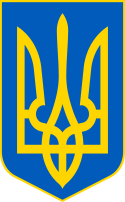 У К Р А Ї Н ААВАНГАРДІВСЬКА СЕЛИЩНА  РАДАОДЕСЬКОГО РАЙОНУ ОДЕСЬКОЇ ОБЛАСТІР І Ш Е Н Н Я    Про внесення змін до відомостей, що містяться в Єдиному державному реєстрі юридичних осіб, фізичних осіб-підприємців та громадських формувань (далі - ЄДР) щодо ВІДДІЛУ ОСВІТИ, КУЛЬТУРИ,МОЛОДІ ТА СПОРТУ АВАНГАРДІВСЬКОЇ СЕЛИЩНОЇ РАДИ ОДЕСЬКОГО РАЙОНУ ОДЕСЬКОЇ ОБЛАСТІ          На підставі клопотання Відділу ОКМС Авангардівської селищної ради від 04.11.2022 року №359, з метою оптимізації роботи Відділу та визначення додаткової  особи, що має право підпису від імені Відділу, з урахуванням ч.1 ст.4, ч.1, ч.4 ст.10, ст.14, п.6) ч.1 ст.15, ст.16, ч.4 ст.17 Закону України «Про державну реєстрацію юридичних осіб, фізичних осіб-підприємців та громадських формувань», ст.4, ст.10, ч.1 та ч.9 ст.16, ст.71 Закону України «Про місцеве самоврядування в Україні», Авангардівська селищна рада ВИРІШИЛА:           1. Внести зміни до відомостей, що містяться в Єдиному державному реєстрі юридичних осіб, фізичних осіб-підприємців та громадських формувань (далі - ЄДР) щодо Відділу освіти, культури, молоді та спорту Авангардівської селищної ради Одеського району Одеської області (код ЄДРПОУ: 42646834),  а саме:           виключити відомості про заступника начальника Відділу освіти, культури, молоді та спорту Авангардівської селищної ради Одеського району Одеської області Іванова Ігоря Петровича, як про додаткову особу, яка має право представляти юридичну особу у правовідносинах з третіми особами, а також має право вчиняти дії від імені юридичної особи без довіреності, у тому числі підписувати договори (право першого підпису фінансових документів);           визначити заступника начальника Відділу освіти, культури, молоді та спорту Авангардівської селищної ради Одеського району Одеської області - Сирітку Альону Дмитрівну додатковою особою, яка має право представляти юридичну особу у правовідносинах з третіми особами, а також має право вчиняти дії від імені юридичної особи без довіреності, у тому числі підписувати договори (право першого підпису фінансових документів).№ 1470-VIІІвід 10.11.2022         2.  Заступнику начальника Відділу освіти, культури, молоді та спорту Авангардівської селищної ради Одеського району Одеської області (код ЄДРПОУ: 42646834) (Сирітка Альона Дмитрівна) провести державну реєстрацію змін до відомостей про Відділ освіти, культури, молоді та спорту Авангардівської селищної ради Одеського району Одеської області (код ЄДРПОУ: 42646834), що містяться в ЄДР.            3. Контроль за виконанням цього рішення покласти на постійну комісію з питань прав людини, законності, депутатської діяльності, етики, регламенту та цивільного захисту населення  Авангардівської селищної радиСелищний голова                                                     Сергій ХРУСТОВСЬКИЙ№1470-VIІІвід 10.11.2022